Obvezne izbirne vsebine in interesne dejavnosti po prosti izbiri2022/2023PRIJAVNICA 1 – DEJAVNOSTIV okviru ponudbe proste izbire OIV in ID III. gimnazije Maribor se prijavljam k naslednji dejavnosti______________________________________________________________________(naslov dejavnosti)Nosilec/-ka oz. mentor/-ica dejavnosti:    _______________________________________________ Za vsako izbrano dejavnost izpolnite po eno prijavnico. Pošljite jo po elektronski pošti na elektronski naslov učitelja mentorja dejavnosti.Po oddaji prijavnice menjave na že prijavljene dejavnosti niso več možne (razen v izjemnih primerih, npr.  bolezen …), posebej če ste izbrali plačljivo ponudbo.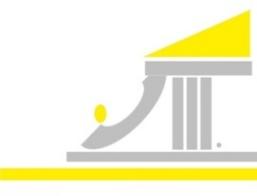 Priimek in ime dijaka/-inje*:NASLOV: 
(ulica, hišna številka, pošta)Razred:Telefon (mobitel):   DIJAK/-INJA:*STARŠ/ZAKONITI ZASTOPNIK:*e-naslov dijaka/-inje:**EMŠO dijaka/-inje: